                                              บันทึกข้อความ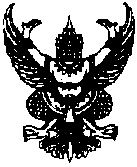 ส่วนราชการ	         โรงพยาบาลเวียงสาที่ นน ๐๐32.3/         วันที่  4 กุมภาพันธ์  ๒๕๖2เรื่อง     พฤติกรรมการมาปฏิบัติงานสายของบุคลากรเรียน	หัวหน้ากลุ่มงานประกันสุขภาพ แผนงานและยุทธศาสตร์	ในรอบเดือน มกราคม  2562 มีบุคลากรในกลุ่มงานของท่าน มีพฤติกรรมการมาปฏิบัติงานสาย ตามรายละเอียดดังนี้           เพื่อตอบสนองต่อนโยบายการบริหารจัดการตามหลักธรรมาภิบาล จึงขอให้ท่านบริหารจัดการเพื่อปรับเปลี่ยนพฤติกรรมดังกล่าวของบุคลากร และรายงานผลการดำเนินงานตามกระบวนการตรวจสอบภายในต่อไป 	จึงเรียนมาเพื่อทราบและดำเนินการ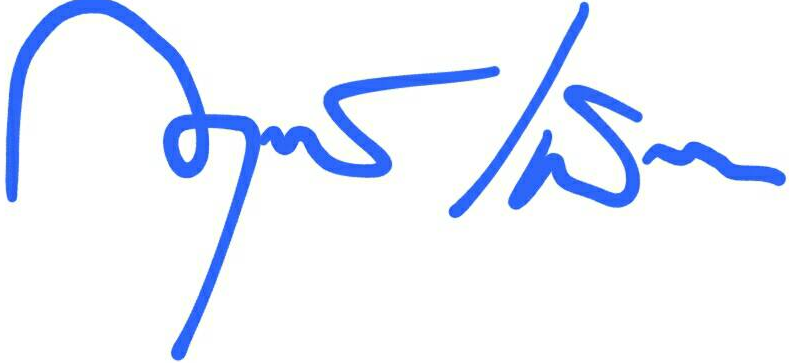 (นายกฤตพงษ์  โรจนวิภาต)ผู้อำนวยการโรงพยาบาลเวียงสา                                               บันทึกข้อความส่วนราชการ	        โรงพยาบาลเวียงสาที่ นน ๐๐32.3/        วันที่  4 กุมภาพันธ์  ๒๕๖2เรื่อง     พฤติกรรมการมาปฏิบัติงานสายของบุคลากรเรียน	หัวหน้ากลุ่มงานชันสูตร	ในรอบเดือน มกราคม  2562 มีบุคลากรในกลุ่มงานของท่าน มีพฤติกรรมการมาปฏิบัติงานสาย ตามรายละเอียดดังนี้           เพื่อตอบสนองต่อนโยบายการบริหารจัดการตามหลักธรรมาภิบาล จึงขอให้ท่านบริหารจัดการเพื่อปรับเปลี่ยนพฤติกรรมดังกล่าวของบุคลากร และรายงานผลการดำเนินงานตามกระบวนการตรวจสอบภายในต่อไป 	จึงเรียนมาเพื่อทราบและดำเนินการ(นายกฤตพงษ์  โรจนวิภาต)ผู้อำนวยการโรงพยาบาลเวียงสา                                               บันทึกข้อความส่วนราชการ	           โรงพยาบาลเวียงสาที่ นน ๐๐32.3/	 วันที่   4 กุมภาพันธ์  ๒๕๖2เรื่อง     พฤติกรรมการมาปฏิบัติงานสายของบุคลากรเรียน	หัวหน้ากลุ่มงานผู้ป่วยนอก 	ในรอบเดือน มกราคม  2562 มีบุคลากรในกลุ่มงานของท่าน มีพฤติกรรมการมาปฏิบัติงานสาย ตามรายละเอียดดังนี้          เพื่อตอบสนองต่อนโยบายการบริหารจัดการตามหลักธรรมาภิบาล จึงขอให้ท่านบริหารจัดการเพื่อปรับเปลี่ยนพฤติกรรมดังกล่าวของบุคลากร และรายงานผลการดำเนินงานตามกระบวนการตรวจสอบภายในต่อไป 	จึงเรียนมาเพื่อทราบและดำเนินการ(นายกฤตพงษ์  โรจนวิภาต)ผู้อำนวยการโรงพยาบาลเวียงสา                                              บันทึกข้อความส่วนราชการ          	 โรงพยาบาลเวียงสาที่ นน ๐๐32.3/         วันที่  4 กุมภาพันธ์  ๒๕๖2เรื่อง     พฤติกรรมการมาปฏิบัติงานสายของบุคลากรเรียน	หัวหน้ากลุ่มงานกลุ่มงาน X-RAY	ในรอบเดือน มกราคม  2562 มีบุคลากรในกลุ่มงานของท่าน มีพฤติกรรมการมาปฏิบัติงานสาย ตามรายละเอียดดังนี้         เพื่อตอบสนองต่อนโยบายการบริหารจัดการตามหลักธรรมาภิบาล จึงขอให้ท่านบริหารจัดการเพื่อปรับเปลี่ยนพฤติกรรมดังกล่าวของบุคลากร และรายงานผลการดำเนินงานตามกระบวนการตรวจสอบภายในต่อไป 	จึงเรียนมาเพื่อทราบและดำเนินการ(นายกฤตพงษ์  โรจนวิภาต)ผู้อำนวยการโรงพยาบาลเวียงสา                                              บันทึกข้อความส่วนราชการ	               โรงพยาบาลเวียงสาที่ นน ๐๐32.3/	     วันที่   4 กุมภาพันธ์  ๒๕๖2เรื่อง    พฤติกรรมการมาปฏิบัติงานสายของบุคลากรเรียน	หัวหน้ากลุ่มงานกลุ่มเวชปฏิบัติครอบครัว	ในรอบเดือน มกราคม  2562 มีบุคลากรในกลุ่มงานของท่าน มีพฤติกรรมการมาปฏิบัติงานสาย ตามรายละเอียดดังนี้         เพื่อตอบสนองต่อนโยบายการบริหารจัดการตามหลักธรรมาภิบาล จึงขอให้ท่านบริหารจัดการเพื่อปรับเปลี่ยนพฤติกรรมดังกล่าวของบุคลากร และรายงานผลการดำเนินงานตามกระบวนการตรวจสอบภายในต่อไป 	จึงเรียนมาเพื่อทราบและดำเนินการ(นายกฤตพงษ์  โรจนวิภาต)                                                                 ผู้อำนวยการโรงพยาบาลเวียงสา                                              บันทึกข้อความส่วนราชการ	                  โรงพยาบาลเวียงสาที่ นน ๐๐32.3/	        วันที่  4 กุมภาพันธ์  ๒๕๖2เรื่อง    พฤติกรรมการมาปฏิบัติงานสายของบุคลากรเรียน	หัวหน้ากลุ่มงานบริหารทั่วไป	ในรอบเดือน มกราคม  2562 มีบุคลากรในกลุ่มงานของท่าน มีพฤติกรรมการมาปฏิบัติงานสาย ตามรายละเอียดดังนี้            เพื่อตอบสนองต่อนโยบายการบริหารจัดการตามหลักธรรมาภิบาล จึงขอให้ท่านบริหารจัดการเพื่อปรับเปลี่ยนพฤติกรรมดังกล่าวของบุคลากร และรายงานผลการดำเนินงานตามกระบวนการตรวจสอบภายในต่อไป 	จึงเรียนมาเพื่อทราบและดำเนินการ  (นายกฤตพงษ์  โรจนวิภาต)                                                                 ผู้อำนวยการโรงพยาบาลเวียงสา                                              บันทึกข้อความส่วนราชการ	                โรงพยาบาลเวียงสาที่ นน ๐๐32.3/	      วันที่  4 กุมภาพันธ์  ๒๕๖2เรื่อง    พฤติกรรมการมาปฏิบัติงานสายของบุคลากรเรียน	หัวหน้ากลุ่มงานฝ่ายการพยาบาล	ในรอบเดือน มกราคม  2562 มีบุคลากรในกลุ่มงานของท่าน มีพฤติกรรมการมาปฏิบัติงานสาย ตามรายละเอียดดังนี้         เพื่อตอบสนองต่อนโยบายการบริหารจัดการตามหลักธรรมาภิบาล จึงขอให้ท่านบริหารจัดการเพื่อปรับเปลี่ยนพฤติกรรมดังกล่าวของบุคลากร และรายงานผลการดำเนินงานตามกระบวนการตรวจสอบภายในต่อไป 	จึงเรียนมาเพื่อทราบและดำเนินการ(นายกฤตพงษ์  โรจนวิภาต)                                                                 ผู้อำนวยการโรงพยาบาลเวียงสา                                              บันทึกข้อความส่วนราชการ	                 โรงพยาบาลเวียงสาที่ นน ๐๐32.3/	       วันที่   4 กุมภาพันธ์  ๒๕๖2เรื่อง    พฤติกรรมการมาปฏิบัติงานสายของบุคลากรเรียน	หัวหน้ากลุ่มงานรักษาความปลอดภัย	ในรอบเดือน มกราคม  2562 มีบุคลากรในกลุ่มงานของท่าน มีพฤติกรรมการมาปฏิบัติงานสาย ตามรายละเอียดดังนี้         เพื่อตอบสนองต่อนโยบายการบริหารจัดการตามหลักธรรมาภิบาล จึงขอให้ท่านบริหารจัดการเพื่อปรับเปลี่ยนพฤติกรรมดังกล่าวของบุคลากร และรายงานผลการดำเนินงานตามกระบวนการตรวจสอบภายในต่อไป 	จึงเรียนมาเพื่อทราบและดำเนินการ(นายกฤตพงษ์  โรจนวิภาต)                                                                 ผู้อำนวยการโรงพยาบาลเวียงสาชื่อไม่ scanไม่สายสาย1-15นาทีสาย16-30นาทีสาย30นาทีขึ้นไปวันทำงานรวมพงศ์ธร  ปริกเพ็ชร12122ศุภกร  ธีระไพรพฤกษ์219122อาทิตย์  ดีนาน120122เขมิกา  เทพประสิทธิ์120122อมรรัตน์  โลกคำลือ21122อุเทน  ใจจะดี119222กมลทิพย์  ใกล้ชิด22022ปราณี   แก้วทิศ2222วรรณนิภา  สีรัง12122ศุภลักษณ์   บุญนำลาคลอดชื่อไม่ scanไม่สายสาย1-15นาทีสาย16-30นาทีสาย30นาทีขึ้นไปวันทำงานรวมเกศรินทร์   อินผ่อง22022ธนัฎชนก  น้อยใหญ่31922นงเยาว์  แสงอาทิตย์318122พิมพร  จินดาคำ12122ไพรวรรณ  วงศ์พุฒิ217322รุจิรา สีรัง22022อัญชลี  เหมือยมะโน2222อัศวิน  เล่าลือ22022ชื่อไม่scanไม่สายสาย1-15นาทีสาย16-30นาทีสาย30นาทีขึ้นไปวันทำงานรวมคำมอญ  อุตสาห์2222ณัฏฐปภัส กุณพันธ์2222ดวงรัตน์   พญาพรหม219122ทองจิน  สวนนันท์218222บัวผัน  อุตสาห์218222ประชัน  จันทร์ท่าฬ่อ218222พัทยา   มานะกิจ12122พิธพร  อุ่นเรือน119222วิลาวัลย์  ชูจันทร์20222ศุภิสรา เฟื่องฟู22022สยุมพร  สมประสิทธิ์22022อนงค์  พูใบ31922อัจฉรา  เค้าไพบูลย์2222จงจิตร  คันธะเรศย์217322เตือนใจ  ใจจะดี119222วราภรณ์  คำลือ51722สุธีรา  กุศล12122จิราพร  มงคลประเสริฐ120122ชื่อnot scanไม่สายสาย1-15นาทีสาย16-30นาทีสาย30นาทีขึ้นไปวันทำงานรวมจรูญ  ซุยหาญ120122ชาลี  ปริกเพชร22022สุเชษฐ์  ณ  ฝั้น12122ชื่อnot scanไม่สายสาย1-15นาทีสาย16-30นาทีสาย30นาทีขึ้นไปวันทำงานรวมจารุ  ชนะภัย22022จุรีรัตน์  พิมสาร119222เจษฏากร แก้วมา219122ชุติมา ปัญญา22022ธีรพงศ์    คันธใส118322พิชญวดี   ใจสุภาพ120122พิเชษฐ์   แก้วใหม่117422วิไลวรรณ บุญธรรม120122เวณิกา  โนทา22022เอมอร ไชยคำ2222นพรัตน์   ศรีตนชัย2222วรารัตน์ สีสนิท12122อภิรดี   นิ่มใหม่12122ชื่อnot scanไม่สายสาย1-15นาทีสาย16-30นาทีสาย30นาทีขึ้นไปวันทำงานรวมกอบกาญจน์  มณีวรรณ์12122ขวัญเรือน มาละวัง12122จริยา   คำมุง20222จาริณี พุฒิมา22022แจ้ เฟื่องฟู12122ทับทิม ลี้ตระกูล120122ปยุดา  ฝายนันชัย2222ประภา  แก้วใหม่219122เยาวลักษณ์  ดิลกธนานันท์119222วิทยา  ศรีวิชัยอินทร์22022สมพงษ์  คำศิลา218222สว่าง   บุญปัน22022สุมาลี  อนุรุด12122ฬชตะ  พลวัฒนภรณ์120122อนงค์  อินสอน22022อังศุมาลิน   มินทะนา31926ชื่อnot scanไม่สายสาย1-15นาทีสาย16-30นาทีสาย30นาทีขึ้นไปวันทำงานรวมกัลทลี   ไชยศิลป์22022กฤษณา  บุณโยประการ22022ธนันยพร  มินทะนา119222ชื่อnot scanไม่สายสาย1-15นาทีสาย16-30นาทีสาย30นาทีขึ้นไปวันทำงานรวมณัฐพล  ต๊ะน้อย22022ธีรพล อิสระ31922ยอน  สุประการ41822